Recovery Premium 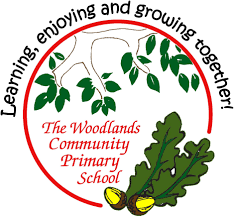 2021-22(formerly referred to as catch-up funding)In June 2020 the government announced £1 billion of funding to support children and young people to catch up on missed learning as a result of  coronavirus (COVID19). This is especially important for the most vulnerable children and those from disadvantaged backgrounds who we know have been most affected. The Woodlands strategy for effective use of catch up funding for 2021-22 has been to provide School-led Tutoring. Existing qualified staff have been employed for more hours and released teachers to tutor small focussed groups of identified children. School-led tutoring has also provided after-school learning to small groups of children. Please see our Recovery Premium Strategy Statement below.Recovery Premium Strategy Statement 2021-2022Recovery Premium Strategy Statement 2021-2022School overview MetricData School name The Woodlands Community Primary School Pupils in school 291Proportion of disadvantaged pupils 18.6%Recovery premium allocation this academic year. £88451 part-time QTS HLTA paid extra hours to cover classes to allow teachers to deliver catch-up sessions.1 QTS HLTA paid extra hours to provide after-school catch-up sessions to small groups 3 times per week.  Academic year or years covered by statement 2021-2022 Publish date September 10th 2021 Review date July 2022 Statement authorised by Mrs J Baker 